FUNERAL TEA MENUS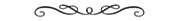 MENU AASSORTED SANDWICHESSHERIDANS SAUSAGE ROLLSTEA & FRESHLY GROUND COFFEE£10.95MENU BASSORTED SANDWICHES HANDMADE SHORTBREADSHERIDANS SAUSAGE ROLLSTEA & FRESHLY GROUND COFFEE£11.50     MENU CMIXED SANDWICHES BUTCHERS SAUSAGE ROLLSFRESH SCONES with BUTTER & JAMTEA & FRESHLY GROUND COFFEE£11.95MENU DCHEFS HOMEMADE SOUPMIXED SANDWICHESBUTCHERS SAUSAGE ROLLSSHORTBREAD OR SCONESServed with Butter & jamTEA & FRESHLY GROUND COFFEE		£14.50MENU EASSORTED SANDWICHESBUTCHERS SAUSAGE ROLLSSELECTION OF CAKES & TRAYBAKESTEA & FRESHLY GROUND COFFEE£15.50MENU FHOMEMADE QUICHE SELECTIONCOLD MEAT PLATTERSBREADROLLS & BUTTERTEA & FRESHLY GROUND COFFEE£15.95MENU GMIXED MEAT PLATTERBUTCHERS SAUSAGE ROLLSCHEFS CHEESE SELECTIONWith Oatcakes, Relishes, GrapesTEA & FRESHLY GROUND COFFEE		£17.95A sit down meal or alternative itemsCan be provided upon request.